Директору ООО «УК «Новоантропшино»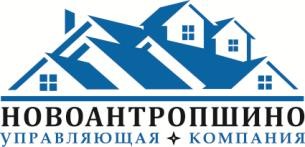 А.С. Зыченкову от 	собственника (нанимателя) помещения, расположенного по адресу:д.	, кв.  	тел. 	email 	Заявление(дата)(подпись)